Приложение № 2 к решению Собрания депутатов							Копейского городского округа							Челябинской области							от 19.12.2018 № 643Переченьобъектов муниципального имущества,закрепленных за МУ «ДК Бажова»,передаваемых в безвозмездное пользование МУ «ЦБС» 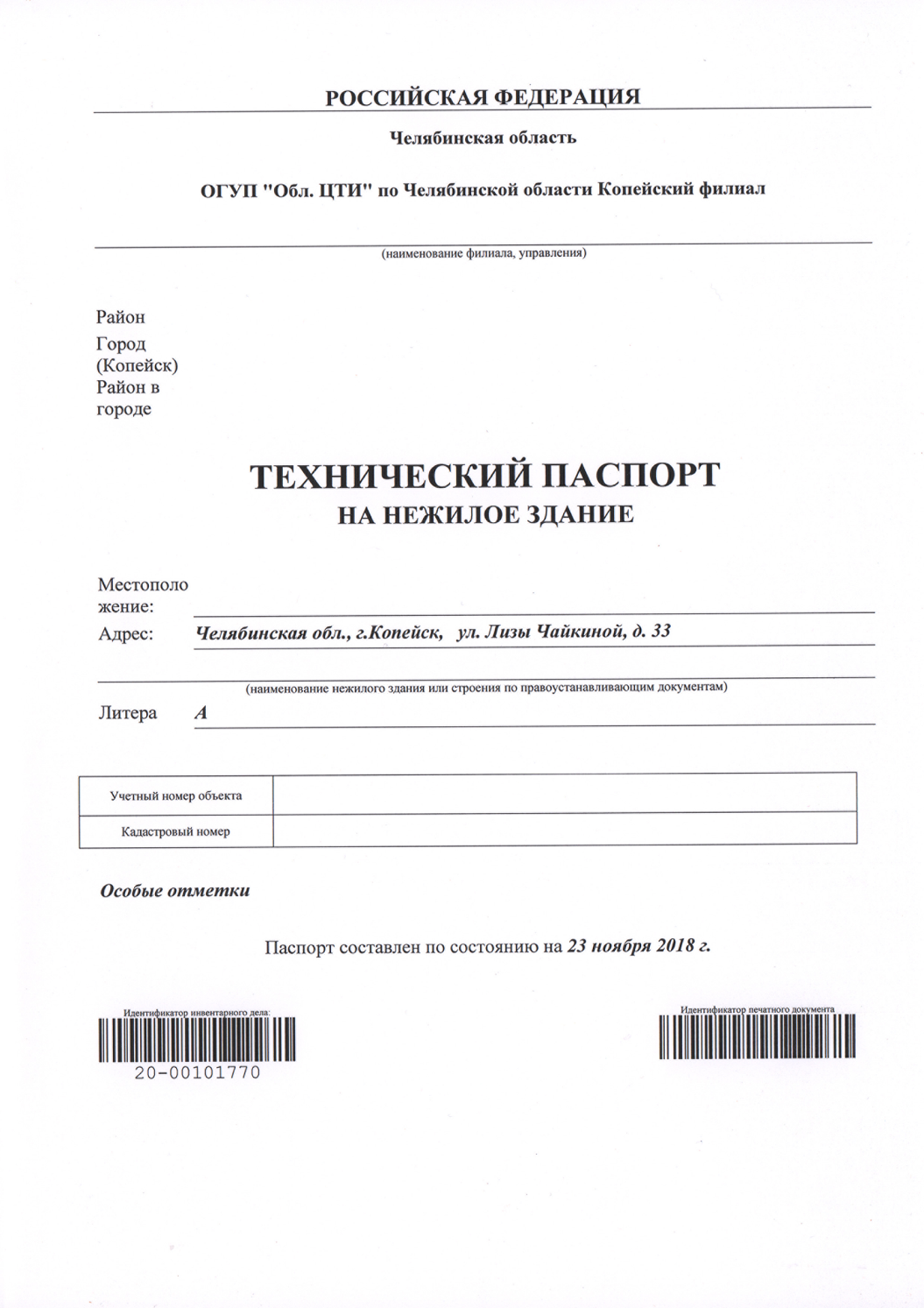 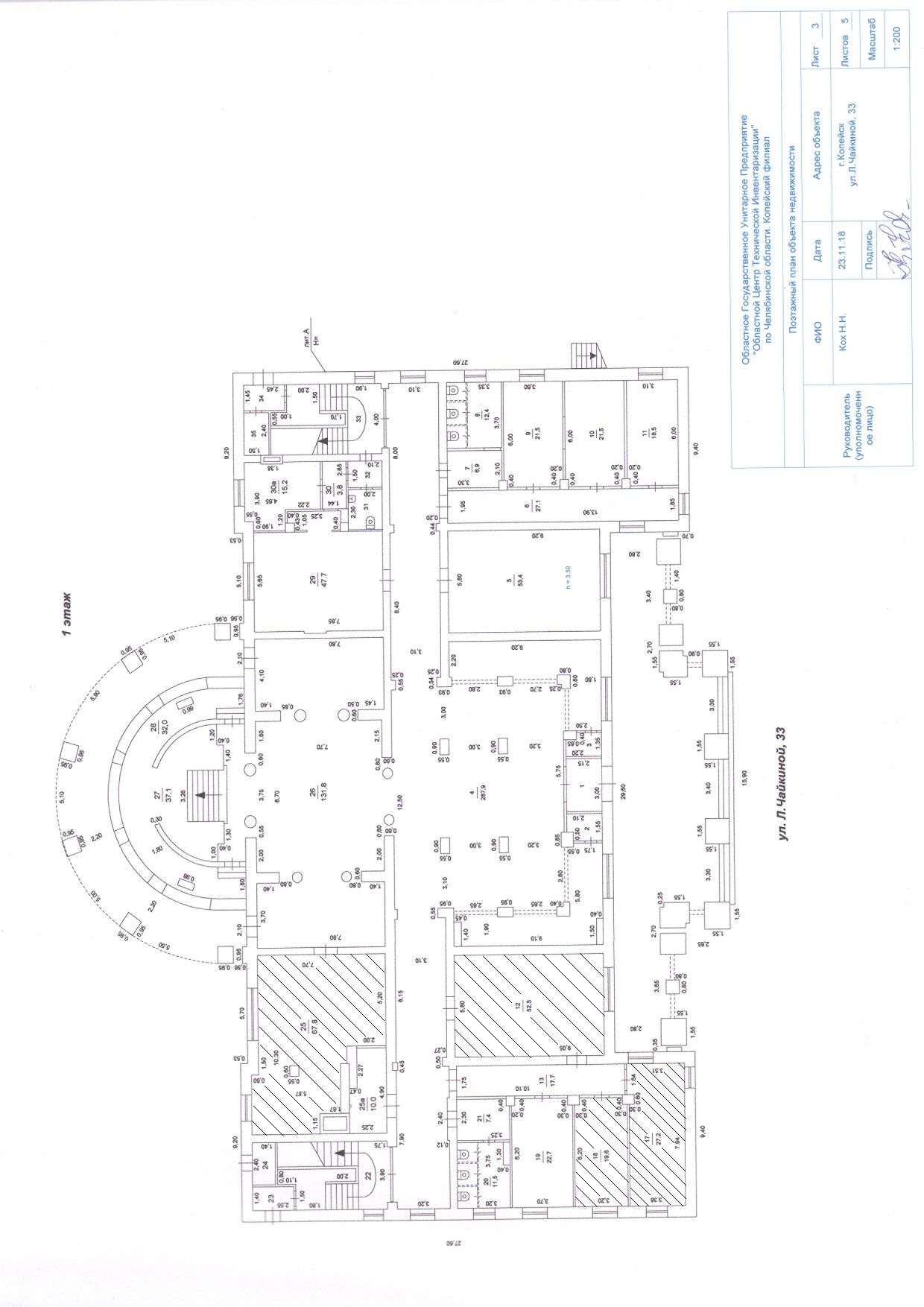 